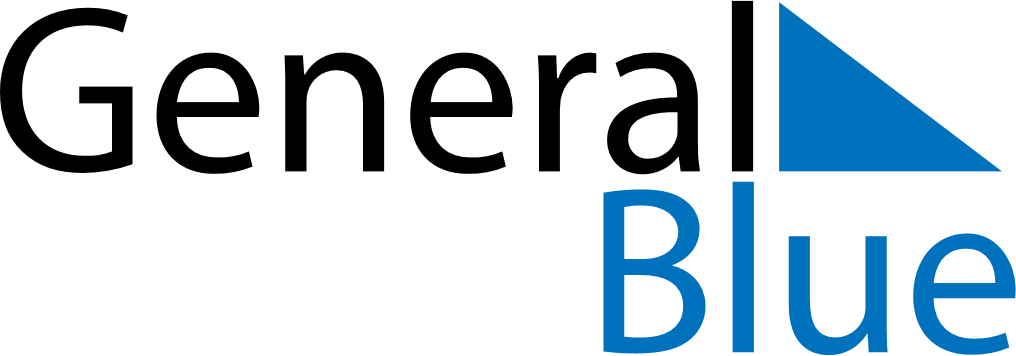 February 2026February 2026February 2026HungaryHungaryMondayTuesdayWednesdayThursdayFridaySaturdaySunday1Memorial Day of the Republic2345678910111213141516171819202122232425262728Memorial Day for the Victims of the Communist Dictatorships